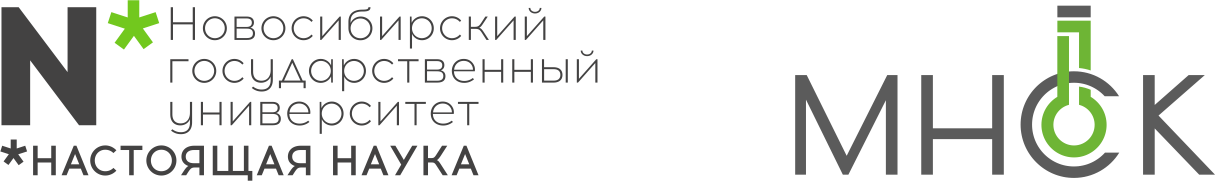 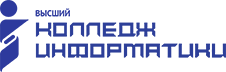 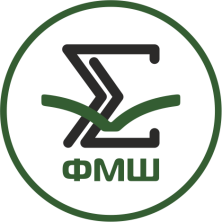 ФЕДЕРАЛЬНОЕ ГОСУДАРСТВЕННОЕ АВТОНОМНОЕ ОБРАЗОВАТЕЛЬНОЕ УЧРЕЖДЕНИЕ ВЫСШЕГО ОБРАЗОВАНИЯ «НОВОСИБИРСКИЙ НАЦИОНАЛЬНЫЙ ИССЛЕДОВАТЕЛЬСКИЙ ГОСУДАРСТВЕННЫЙ УНИВЕРСИТЕТ» 62-АЯ МЕЖДУНАРОДНАЯ НАУЧНАЯ СТУДЕНЧЕСКАЯ КОНФЕРЕНЦИЯ МНСК-2024 17-23 апреля 2024 г. https://www.nsu.ru/n/isschttps://conf.nsu.ru/issc_2024e-mail: issc@post.nsu.ru  тел. +7 (383) 363-40-57 630090, г. Новосибирск, ул. Пирогова, 1 Новосибирский государственный университет НОВОСИБИРСК 2024Новосибирский государственный университет приглашает принять участие  в 62-ой Международной научной студенческой конференции (МНСК-24), которая состоится с 17 по 23 апреля 2024 г. МНСК является одной из крупнейших конференций, посвященных актуальным направлениям развития фундаментальных и прикладных наук в России и за рубежом. К участию приглашаются молодые ученые, студенты, аспиранты и школьники.Основные даты конференции:5 декабря 2023 года – открытие регистрации участников и подачи тезисов21 февраля 2024 года – завершение регистрации и приема тезисов12 марта 2024 года - завершение научного отбора заявленных тезисов26 марта 2024 года - дата завершения приема оплаты организационных взносовс 17 по 23 апреля 2023 года – проведение конференции, работа секцийОсновная информация, инструкции по подаче заявок и тезисов, и другие важные документы размещены на сайте https://www.nsu.ru/n/issc в разделе "Как участвовать" и в официальной группе ВКонтакте: https://vk.com/issc_info Работа конференции проводится по следующим секциям*:*Подсекции могут быть изменены в процессе научного отбора тезисов. Информация об изменениях будет публиковаться на официальном сайте МНСК: https://www.nsu.ru/n/issc, а также в официальной группе ВКонтакте: https://vk.com/issc_info. 1.  Математика (Mathematics)Подсекции:- 	Алгебра и математическая логика- 	Геометрия и анализ- 	Вычислительная математика- 	Дифференциальные уравнения- 	Механика сплошной среды- 	Теоретическая кибернетика- 	Теория вероятностей- 	Методы Монте-Карло и смежные вопросы- 	Математическое моделирование- 	Математическая экономика- 	Системное программирование-            Problems and prospects for the development of the scientific and technological space2.  Информационные технологии (Information technologies)Подсекции:- 	Компьютерная графика, мультимедиа технологии и системы виртуальной реальности- 	Нейронные сети- 	Параллельные вычисления- 	Информационно-управляющие системы, интернет вещей- 	Защита информации и кибербезопасность- 	Информационные технологии обучения- 	Наукоемкое программное обеспечение- 	Инструментальные и прикладные программные системы- 	Программная архитектура и системное программирование- 	Технологии искусственного интеллекта- 	Программная инженерия и инженерия знаний- 	Теория и практика цифровой экономики (бизнес-информатика и экономическая кибернетика)- 	Сетевые технологии, технологии Интернет и их приложения- 	Системы управления базами данных3. Физика твердого тела (Solid state physics)4. Фотоника и квантовые оптические технологии (Photonics and Quantum Optical Technologies)5. Физика плазмы (Plasma physics)6. Аэрофизика (Aerophysics)7.Физика элементарных частиц, астрофизика и космология (Elementary particle physics, astrophysics and cosmology)8. Теплофизика (Thermophysics)9. Физические методы в естественных науках и материаловедении (Physics methods  in natural sciences and materials science)Подсекции:- 	Физические методы исследования функциональных материалов и наносистем (совместно с подсекцией "Химия твёрдого тела" секции "Химия")- 	Химическая и биологическая физика- 	Биомедицинская физика10. Инструментальные методы и техника экспериментальной физики (Instrumentation in experimental physics).Подсекции:- 	Автоматизация эксперимента, моделирование и обработка данных- 	Радиофизика и ускорители11.   Физика сплошных сред (Condensed Matter)12.   Биология (Biology)Подсекции:- 	Физиология человека и животных- 	Цитология и генетика- 	Экология- 	Молекулярная биология и биохимия- 	Биоинформатика13.   Химия (Chemistry)Подсекции:- 	Органическая химия- 	Неорганическая химия- 	Биохимия- 	Физическая химия- 	Аналитическая химия- 	Химическое материаловедение- 	Катализ- 	Химия твердого тела14.   Геология (Earth sciences)Подсекции:- 	Геология месторождений нефти и газа- 	Общая и региональная геология- 	Минералогия и кристаллография- 	Петрология магматических и метаморфических пород- 	Геология рудных месторождений- 	Палеонтология и стратиграфия- 	Геофизика, геофизические методы поисков полезных ископаемых15.   Медицина (Medical sciences)Подсекции:- 	Клиническая медицина- 	Молекулярная и экспериментальная медицина16.   Сельское хозяйство (Agriculture sciences)Подсекции:- 	Агротехнологии- 	Биотехнологии в АПК (направления: ветеринария, зоотехния, технология переработки продукции растительного и животного происхождения)- 	Экономика и управление в АПК17.   Экономика  (Economics)Подсекции:-     Экономическая теория: современные подходы на глобальном, макро- и микро- уровнях-     Региональная экономика и пространственные исследования-     Моделирование социально-экономических процессов-     Предприятия: инновационное и технологическое развитие-     Финансы и банковское дело-     Междисциплинарные исследования (для магистратов)-     Анализ данных и цифровизация экономики18.   Менеджмент  (Management)Подсекции:-     Стратегический и инновационный менеджмент-     Управление проектами, процессами и людьми19.   Государство и право (State and law)Подсекции:-     Гражданское право, корпоративное право, семейное право-     Конституционное и муниципальное право, конституционный судебный процесс-     Предпринимательское право, трудовое право, экологическое право, гражданский и арбитражный процесс-     Теория и история государства и права, история правовых и политических учений-     Уголовное право, уголовный процесс, криминалистика20.   Социология (Sociology)Подсекции:-     Социальные институты и индивидуальное поведение-     Социологические исследования городского и регионального пространства-     Социологические исследования символических и виртуальных систем21.   Психология  (Psychology)Подсекции:-     Психология личности: теоретические и прикладные аспекты-     Клиническая психология и психология развития-     Социальная и организационная психология22.   Философия (Philosophy)Подсекции:-     История философии-     Социальная философия;-     Философия и методология науки;-     Философская антропология и философия культуры23.   Политология (Political science)24.   Педагогика (Pedagogy)25. Иностранные языки: лингвистика и межкультурная коммуникация (Foreign languages: linguistics and communications)Подсекции:-     Теория языка-     Стилистика и перевод-     Межкультурная коммуникация-     Лексикология, когнитивистика26.   Языкознание (Linguistics)Подсекции:-     Грамматика-     Коммуникативная лингвистика-     Семантика27.   Литературоведение (Literature studies)Подсекции:-     Русская литература XX-XXI вв.-     Русская литература XIX в.-     Источниковедение русской литературы XI-XVIII вв.28.   Прикладная лингвистика (Applied linguistics)29.   Журналистика (Journalism)Подсекции:-     Современные медиа: технологии и приемы-     История журналистики. История в журналистике-     Язык и стиль СМИ30.   Востоковедение (Oriental studies)Подсекции:-     История и археология-     Культура и искусство-     Филология и мифология-     Актуальные вопросы востоковедения на китайском языке-     Актуальные вопросы востоковедения на корейском языке-     Актуальные вопросы востоковедения на японском языке-     Экономика, политика, право31.   История и теория искусств (History and Theory of Arts).Подсекции:-     Изобразительное искусство, архитектура и дизайн-     Музыка, театр и кино32.   История (History).Подсекции:-     История и культура древности и средневековья-     Новая и новейшая история Европы и Америки-     История России Х – первой половины XIX века-     История России второй половины XIX – начала XX века-     История общественно-политического развития России в XX – начале XXI века-     История социокультурного и экономического развития России в XX – начале XXI века33.   Археология (Archaeology).Подсекции:-     Археология каменного века-     Археология эпохи палеометалла-     Археология средневековья34.   Этнография (ethnography).Подсекции:-     Традиционная культура и культурное наследие народов Северной и Центральной Азии: проблемы изучения, сохранения и актуализации-     Современные этноконфессиональные и этносоциальные процессы народов России и сопредельных стран. Региональные исследования-     Устная и повседневная история. Этнография города в современной России35. Климатическая политика, низкоуглеродная экономика и энергетика (Climate policy, low-carbon economy and energy).36.   Научный инжиниринг (Scientific engineering).Подсекции:- 	Нефтегазовый инжиниринг-     Инженерные решения в биотехнологии и медицине-     Инженерные решения в приборостроении37.   Математика - школьная секция (Mathematics - School Section).38. Информационные технологии - школьная секция (Information technologies -School section)39.   Цифровые науки - школьная секция (Digital Sciences - school section).Подсекции:-     Игровые стратегии и цифровое моделирование-     Криптография, квантовая информатика и компьютерная безопасность-     Машинное обучение и нейросети-     Анализ данных40.   Физика - школьная секция (Physics - school section).Подсекции:-     Общая физика-     Турнир юных физиков (ТЮФ)41.   Химия - школьная секция (Chemistry - school section).42.   Биология - школьная секция (Biology - school section).Подсекции:-     Общая биология-     Биоразнообразие, экология-     Микробиология43.   Социально-экономические науки – Школьная секция (Socio-economic sciences – school section)Подсекции:-     Социология-     Экономика и управление44.   Гуманитарные науки – школьная секция  (Humanities - School section).Подсекции:-     История-     Культурология-     Психология45.   Археология - школьная секция (Archaeology – school section).46.  Школьная этнография и краеведение. "Память семьи - память народа" (совместно с Фондом поддержки проектов в области образования и министерством региональной политики Новосибирской области) (School ethnography and local history. "The Memory of the family is the memory of the People" (together with the Fund for Support of Projects in the Field of Education and the Ministry of Regional Policy of the Novosibirsk region))47.   Инженерное конструирование - школьная секция  (School engineering section).Подсекции:-     Автоматика и робототехника-     Интеллектуальные системы-     Инженерное моделирование-     Биоинженерия и биоинформатика48.   Филология - школьная секция (Philology – school section).-     Лингвистика-     ЛитературоведениеДЛЯ УЧАСТИЯ В КОНФЕРЕНЦИИ НЕОБХОДИМО:До 21 февраля 2024 года заполнить электронную форму заявки на участие и прикрепить тезисы доклада, а так же скан-копию тезисов, заверенных научным руководителем, на сайте: https://conf.nsu.ru/issc_2024. Тезисы должны быть выполнены в соответствии с Правилами оформления, размещенными на сайте конференции.  Для подготовки тезисов используется формат .rtf, на секцию «Математика» тезисы оформляются и подаются в редакторе LaTeX в формате .tex. Рабочие языки конференции – русский, английский.После 21 февраля 2024 года электронная система регистрации закрывается для приема и обработки заявок и тезисов. С 22 февраля до 12 марта 2024 года проводится научный отбор поступивших тезисов для включения в Программу конференции и публикации в сборниках конференции. О результатах отбора участники получат сообщения до 12 марта 2024 года на адреса электронной почты, указанные при регистрации. Сведения о состоянии заявки можно в любое время посмотреть на сайте https://conf.nsu.ru/issc_2024.Организационный комитет оставляет за собой право отклонить и не публиковать тезисы, которые: 1) заявлены вне основных направлений работы подсекций конференции, 2) не содержат научную информацию, 3) подготовлены с нарушением приведенных Правил оформления, 4) поступили в организационный комитет после 21 февраля 2024 года.После получения сообщения о принятии тезисов к публикации необходимо произвести оплату организационного взноса до 26 марта 2024 года согласно инструкции на сайте конференции. Право представления устного доклада дается только авторам, тезисы которых прошли отбор и включены в сборники материалов конференции. Авторы, не оплатившие организационный взнос в срок, установленный организационным комитетом, не допускаются до очного выступления, а их тезисы не будут опубликованы в сборнике. По итогам выступлений на конференции лучшие работы участников конференции (студентов/школьников) награждаются дипломами. Работы, представленные аспирантами и молодыми учеными, в конкурсе не участвуют, дипломы им не присуждаются. Все участники конференции, прошедшие отбор, получают сертификаты об участии в конференции. После проведения конференции сборники тезисов конференции размещаются в электронном каталоге РИНЦ с присвоением сборникам тезисов номеров DOI. ОПЛАТА ЗА УЧАСТИЕ В КОНФЕРЕНЦИИ Авторам, получившим сообщение о принятии работы к публикации, необходимо оплатить организационный взнос до 26 марта 2024 года включительно. Оплата производится ТОЛЬКО после подтверждения принятия тезисов к публикации.  В случае неоплаты организационного взноса в срок организационный комитет будет вынужден исключить доклад из программы конференции и из сборника тезисов. Размер оплаты за участие (публикацию) для участников конференции составляет: *очное, дистанционное (онлайн), заочное участие – 1500 руб. Форма(ы) участия определяется(ются) для каждой секции отдельно, в связи с чем обращаем внимание на необходимость уточнения допустимых форматов участия в рамках вашей секции на сайте https://www.nsu.ru/n/issc/sections/*стоимость участия для обучающихся НГУ (бакалавриат, специалитет, магистратура, аспирантура) – бесплатно; *стоимость участия для школьников – бесплатно. *печатный экземпляр сборника тезисов для желающих (независимо от формы участия, в т.ч. для обучающихся НГУ) – 1000 руб. Оплата производится на сайте Конференции онлайн платежом, либо по договору с юридическим лицом. Оплата участия в конференции за счет направляющей стороны производится по договору. Для получения шаблона договора необходимо обратиться в организационный комитет. Заполненные договоры до 26 марта 2024 года  направляются на почту issc@post.nsu.ru. КОНТАКТЫ ОРГАНИЗАЦИОННОГО КОМИТЕТА 630090, г. Новосибирск, ул. Пирогова, 2 Новосибирский государственный университет, отдел организации научных мероприятий (ООНМ НГУ), к. 233а, e-mail: issc@post.nsu.ru, тел.: +7 (383) 363-40-57  Аксёнова Наталья Владимировна, начальник ООНМКолесникова Татьяна Олеговна, специалист ООНМ